Publicado en Madrid el 30/10/2017 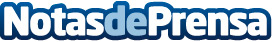 Subway® firma con la Fundación Real Madrid Será el patrocinador de su II Carrera Solidaria que se celebrará en la capital a mediados de enero del año próximo. Las calles de Madrid se llenarán con los colores de la multinacional americana gracias a este acuerdo de patrocinio promovido por los franquiciados de MadridDatos de contacto:Natalia Lopez-Maroto630636221Nota de prensa publicada en: https://www.notasdeprensa.es/subway-firma-con-la-fundacion-real-madrid_1 Categorias: Franquicias Marketing Otros deportes http://www.notasdeprensa.es